高志の国文学館*絵本読み聞かせ　参加申込み用紙*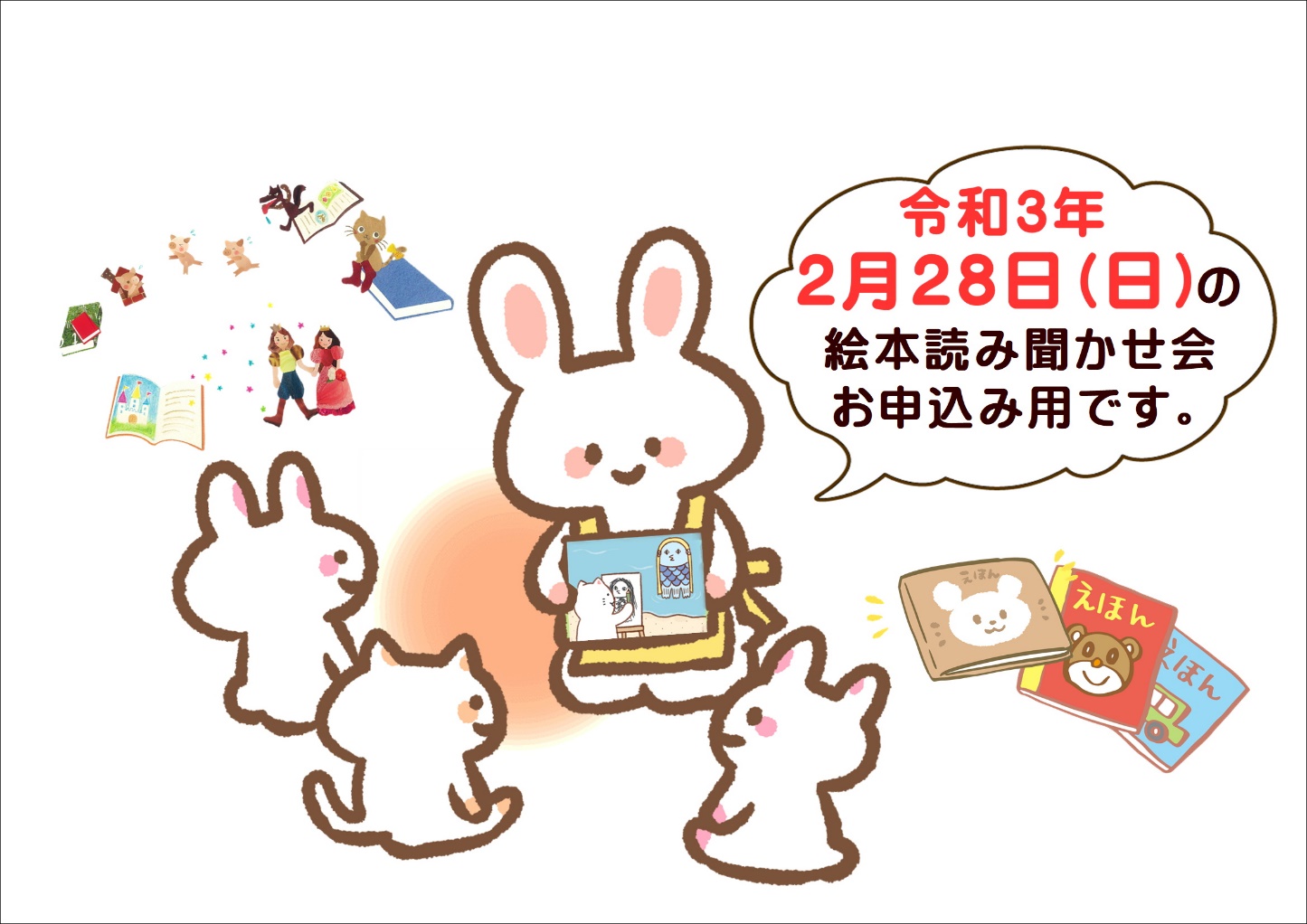 【申込方法】　以下のに必要事項を記入して、ファックスまたはメールにてお送りください。*１回につき定員25名となっております。定員を超えた場合、抽選となります。（抽選日は毎定例　会の1週間前）　抽選に漏れた場合のみご連絡いたします。*コロナウイルス感染症防止のため、1家族ごとに間隔をあけてご参加いただきます。*参加の際はマスクの着用をお願いいたします。*当日は発熱など、体調がよくない場合は参加を見合わせてください。の文学館　 TEL：076-431-5492　FAX：076-431-5490e-mail：sisetsu6@kenminkaikan.comふりがなふりがなふりがなふりがな才ふりがなふりがな才ふりがなふりがな才才ふりがなふりがな才電話番号（自宅または携帯）電話番号（自宅または携帯）